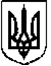 УКРАЇНАНОВОГРАД-ВОЛИНСЬКА МІСЬКА РАДАЖИТОМИРСЬКОЇ ОБЛАСТІРІШЕННЯ двадцять восьма                                                                 сесія  восьмого скликаннявід                                  №Про пільги зі сплати за харчування дітей у закладах дошкільної та загальної середньої освіти Звягельської міської територіальної громади       на    2023     рікКеруючись   статтею 25,  пунктом 2  статті 64  Закону  України «Про місцеве  самоврядування  в  Україні», статтею 56  Закону  України  «Про освіту»,  частинами п’ятою, шостою  статті  35 Закону  України  «Про дошкільну  освіту», Закону України «Про внесення змін до деяких законів України щодо забезпечення безкоштовним харчуванням дітей внутрішньо переміщених осіб», Закону України «Про затвердження Указу Президента України  «Про продовження строку дії воєнного стану в Україні» від 16.11.2022  №2738- IX,  постановами Кабінету  Міністрів  України  від  24.03.2021  № 305  «Про  затвердження  норм  та Порядку  організації харчування  у  закладах  освіти  та  дитячих  закладах оздоровлення  та відпочинку»,  від 02.02.2011  № 116  «Про  затвердження  Порядку надання  послуг з харчування  дітей у дошкільних, учнів  у загальноосвітніх  та професійно-технічних навчальних закладах, операції з надання  яких звільняються  від  обкладання  податком на  додану  вартість» (зі  змінами), від 26.08.2002 №1243 «Про невідкладні питання діяльності дошкільних та інтернатних навчальних закладів»,  враховуючи Програму «Безпечне та якісне харчування дітей у закладах освіти Новоград-Волинської міської об’єднаної територіальної громади на 2020-2023 роки» (зі  змінами),  затвердженою рішенням міської ради від 04.06.2020 №961, міська радаВИРІШИЛА:1. Звільнити від плати за  харчування  дітей в  закладах дошкільної  освіти:1) сім’ї,  де сукупний дохід на кожного члена сім’ї  за  попередній  квартал  не  перевищував рівня забезпечення прожиткового  мінімуму (підставою для звільнення є довідка про призначення такої допомоги, видана органами праці та соціального захисту);2) дітей  із сімей, які  отримують допомогу відповідно  до  Закону України  «Про державну  соціальну  допомогу малозабезпеченим сім’ям»;3) дітей-сиріт;4) дітей, позбавлених батьківського піклування;5) дітей з особливими освітніми потребами, які виховуються в інклюзивних групах;6) дітей, які мають статус дитини, яка постраждала внаслідок воєнних дій і збройних конфліктів, або з числа внутрішньо переміщених осіб;7) дітей з числа осіб, визначених у статті 10 Закону України «Про статус ветеранів війни, гарантії їх соціального захисту»;8)  дітей з  інвалідністю.	2. Встановити пільгу  щодо плати  за харчування дітей у закладах дошкільної  освіти у розмірі 50% багатодітним сім’ям, які мають трьох і більше дітей.3.Звільнити від плати за одноразове  харчування  у  закладах загальної  середньої  освіти:1) дітей - сиріт; 2) дітей,  позбавлених батьківського піклування;3) дітей  із сімей, які  отримують допомогу відповідно  до  Закону України  «Про державну  соціальну  допомогу малозабезпеченим   сім’ям»;4) дітей, з особливими  освітніми  потребами, які  навчаються в інклюзивних класах;5) дітей, які мають статус дитини, яка постраждала внаслідок воєнних дій і збройних конфліктів, або з числа внутрішньо переміщених осіб;6) дітей з числа осіб, визначених у статті 10 Закону України «Про статус ветеранів війни, гарантії їх соціального захисту» зі змінами.	4. Звільнити  від  плати  за   харчування   в  закладах  загальної  середньої  освіти   дітей з  інвалідністю.         5. Звільнити  від  плати  за   харчування   в  закладах  загальної  середньої  освіти  та  в  закладах   дошкільної   освіти дітей, один з батьків (батьки) яких має статус учасника бойових дій, відповідно до п. 13-15, 19-24 ст.6 ЗУ «Про статус ветеранів війни, гарантії їх соціального захисту» та дітей,   батьки яких загинули або є учасниками  бойових  дій внаслідок   збройної агресії російської федерації  на  період воєнного стану.          6. Звільнити  від  плати  за   харчування   в  закладах  загальної  середньої  освіти  учнів 1- 4 класів до кінця воєнного стану та 30 календарних днів після його закінчення.           7.  Рішення  міської ради  від  23.12.2021  №438  «Про пільги зі сплати за харчування дітей у закладах дошкільної та загальної середньої освіти Новоград-Волинської міської територіальної громади на 2022 рік» визнати  таким, що  втратило чинність з 01.01.2023.         8.  Начальнику  управління  освіти і науки Звягельської міської ради забезпечити впровадження  цього рішення  в  частині організації заходів   харчування дітей  пільгових категорій.9. Фінансовому управлінню Звягельської міської ради передбачити в  бюджеті міської територіальної громади  кошти на  здійснення харчування дітей.	10. Контроль за виконанням цього рішення покласти на постійну комісію з питань соціальної політики, охорони здоров’я, освіти, культури та спорту (Широкопояс О.Ю.), заступника міського голови Борис Н.П.  Міський голова 							     Микола  БОРОВЕЦЬ